COLLEGE OF ENGINEERING AND TECHNOLOGY(A Constituent College of BPUT, Odisha, Rourkela)TECHNO CAMPUS, GHATIKIA, BHUBANESWAR (ODISHA)No. 2998/CET; Dated 01.09.2016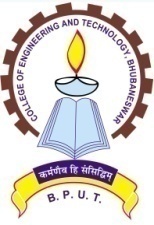 OFFICE ORDERThe following students are provisionally allotted accommodation in Boys Hostels - 4, CET. They should report concerned hostel Superintendent / Assistant Superintendent. They should come with two separate demand drafts, i.e. DD amounting to Rs. 5, 330/- (Five thousand three hundred thirty) drawn in favour of the Principal, CET, payable at Bhubaneswar.Another DD amounting to Rs. 10, 500/- (Ten thousand five hundred) drawn in favour of the Superintendent, Hostel-4, CET payable at Bhubaneswar. They are required to occupy the Hostel latest by 5 PM 9th Sep. 2016 after which their seat in the boys’ hostel will be forfeited and no further claim will be entertained.For any clarification, they may contact Dr. R.R. Dash, Warden (9437040814), Dr. P.K. Parida, Superintendent, Hostel - 4, (9437131795) or Dr. A.K. Barik, Assistant Supdt, (7873971418).           Sd/-PRINCIPALHostel Admission in B.Arch Academic Session 2016-17 (Second List)Hostel Admission in B,Tech Academic Session 2016-17 (Third List)S.No.NameCategoryBranchRank01SMRUTI RANJAN NANDAGE(C)B.Arch10,131.00       BOYS' HOSTEL - 4       BOYS' HOSTEL - 4       BOYS' HOSTEL - 4       BOYS' HOSTEL - 4       BOYS' HOSTEL - 4       BOYS' HOSTEL - 4       BOYS' HOSTEL - 4S.No.NameCategoryCategoryBranchRankRank01SUBHAM BEHERASC(C)ELECTRICALELECTRICALELECTRICAL22775102RAJAKISHORE RATHGE(C)CSECSECSE7949103SATYAJIT PATIGE(C)CIVILCIVILCIVIL7952704SUBHAM AGRAWALGE(C)ITITIT8048305SANKALP DASGE(C)ELECTRICALELECTRICALELECTRICAL8133606MANISH KUMAR BISHIGE(C)CIVILCIVILCIVIL8162007SUBHAMSHREE PRADHANGE(C)ELECTRICALELECTRICALELECTRICAL81622